INDICE DOCUMENTO      Profilo di indirizzo 	                                                   Composizione del Consiglio di classe                       Presentazione della classe, profilo,       attività integrative  e      PCTO                                                                         C.L.I.L							           Scheda informativa per materia                              Simulazione prove d’esame                                        Griglie di valutazione                                                 Sottoscrizione del Consiglio di Classe                         ALLEGATI                                                      1)Testi delle simulazioni     2) Programmi svolti    3) Tabella riassuntiva crediti scolasticiPROFILO DI INDIRIZZO  COMPOSIZIONE DEL CONSIGLIO DI CLASSECoordinatore			Prof.	Segretario			         Prof.Commissione d’ esameMembri esterni per le materie:1.  2.  3.  Membri interni:1.  2. 3. 3.  PRESENTAZIONE DELLA CLASSE  Elenco candidatiProfilo della classeAttività  integrative5.  SCHEDA INFORMATIVA :  Docente: n. ore settimanali:                                                      Testo adottato: 6.   SIMULAZIONE PROVE D’ESAMESimulazione della prima provaE’ stata effettuata il giorno                    una simulazione della prima prova scritta in cui sono state proposte tutte le tipologie previste dalla normativa vigente.Simulazione della seconda prova	     			Data			n.oreLe relative griglie di valutazione sono allegate al presente documentoEsperienze relative al ColloquioIn vista dell’esame ogni alunno è stato avviato a costruire un percorso personale su un argomento attinente al lavoro didattico dell’ultimo anno e a preparare una mappa concettuale o una tesina.Gli alunni hanno cercato di impostare i loro lavori in un’ottica pluridisciplinare, ma il loro interesse e la loro preparazione li hanno portati a privilegiare le discipline che caratterizzano la loro specializzazione.Tali elaborati costituiranno punto di riferimento e di partenza per il colloquio.7.   GRIGLIE DI VALUTAZIONE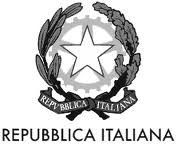 Valutazione della prima prova scrittaValutazione della seconda prova scrittaDisciplina:        Valutazione del colloquioIl presente documento è condiviso in tutte le sue parti dai docenti del Consiglio di Classe:Cognome e nome						FirmaProf. Figline Valdarno,                                                                     IL DIRIGENTE SCOLASTICO                                                                    Ing. Alessandro PapiniDocenteMateriaContinuità didatticaContinuità didatticaContinuità didatticaDocenteMateriaTerzaQuartaQuintaNNomeCognomeCurriculumregolareRipetenzaClasse VRipetenzaAltra  classeInserimento da altra classe nel triennioInserimento da altra scuola nel triennioA.   Obiettivi  specifici della disciplinaB. Livello di raggiungimento degli obiettivi                C.   Metodologie  di insegnamento adottateLezione frontaleDiscussione guidataLezione interattivaDiscussione liberaVisione di materiale audio-videoInterventi espertiLavoro individualeProduzione schemi e schedeLavoro di gruppoLaboratoriALTROD. Strumenti ed attrezzature utilizzate1)2)3)E. Tipologia delle verifiche adottate1)2)3)G.  Macroargomenti svolti1°simulazioneALLEGATI